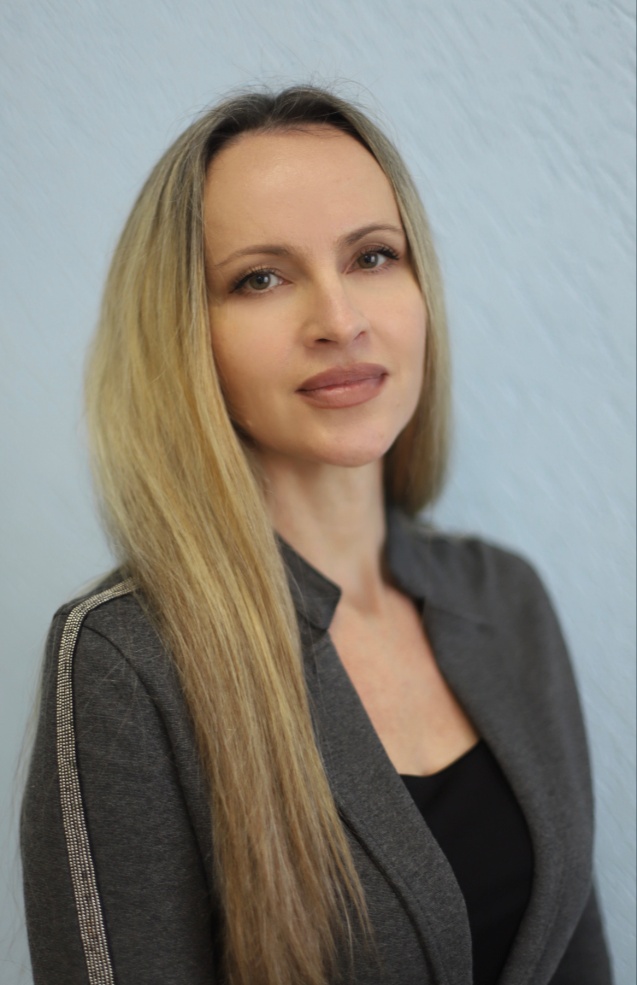 Воронина Оксана Борисовна, воспитатель Музыкального кадетского корпуса им. А. Невского Краснодарского государственного института культурыРодилась: 19 февраля 1974 г. в станице Павловской Краснодарского края.        В 1998 году окончила  Армавирский государственный педагогический институт, «филология»,  специальность: учитель русского языка, литературы.В 2019 году прошла  профессиональную переподготовку по программе «Педагогика дополнительного образования детей и взрослых»Педагогический стаж: 26 лет      С 1995 г. работала в ГКОУ школе-интернате для детей сирот и детей оставшихся без попечения родителей, специальная (коррекционная) школа- интернат для детей с ограниченными возможностями здоровья: воспитатель,  учитель русского языка и чтения.      С 2013 г. работала в ГКУ СО КК "Краснодарский социально-реабилитационный центр для несовершеннолетних «Авис»: воспитатель.      С 2014 г. работала в ГКУ СО КК «Краснодарский комплексный центр помощи детям, оставшимся без попечения родителей»: воспитатель.     С 2022 г. работает воспитателем  в ФГБОУ ВО КГИК Музыкальный кадетский  корпус им. А. Невского.